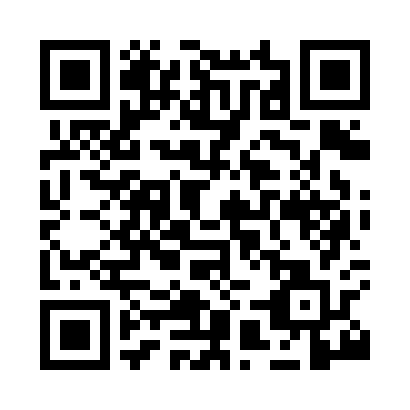 Prayer times for Mellor, Greater Manchester, UKMon 1 Jul 2024 - Wed 31 Jul 2024High Latitude Method: Angle Based RulePrayer Calculation Method: Islamic Society of North AmericaAsar Calculation Method: HanafiPrayer times provided by https://www.salahtimes.comDateDayFajrSunriseDhuhrAsrMaghribIsha1Mon2:584:451:126:539:3911:262Tue2:594:451:126:539:3911:263Wed2:594:461:136:529:3811:254Thu3:004:471:136:529:3811:255Fri3:004:481:136:529:3711:256Sat3:014:491:136:529:3711:257Sun3:024:501:136:519:3611:248Mon3:024:511:136:519:3511:249Tue3:034:521:136:519:3411:2410Wed3:034:531:146:509:3311:2311Thu3:044:541:146:509:3311:2312Fri3:054:561:146:509:3211:2313Sat3:054:571:146:499:3111:2214Sun3:064:581:146:499:2911:2215Mon3:074:591:146:489:2811:2116Tue3:075:011:146:479:2711:2117Wed3:085:021:146:479:2611:2018Thu3:095:041:146:469:2511:1919Fri3:105:051:156:469:2311:1920Sat3:105:061:156:459:2211:1821Sun3:115:081:156:449:2111:1822Mon3:125:091:156:439:1911:1723Tue3:135:111:156:429:1811:1624Wed3:135:121:156:429:1611:1525Thu3:145:141:156:419:1511:1526Fri3:155:151:156:409:1311:1427Sat3:165:171:156:399:1211:1328Sun3:165:191:156:389:1011:1229Mon3:175:201:156:379:0811:1130Tue3:185:221:156:369:0711:1031Wed3:195:231:156:359:0511:09